网站建设需求统计表基本信息申请部门：                                         网站名称：网站域名：联系人：QQ ：需求调研 	建设模式初步意向：（   ）公司定制：设计灵活，根据需求收取定制费用，页面展示效果好；套用模板：从学院已有的各个学部模板选择，可能存在版式雷同；套用模板 + 部分改动：参考其他学部模板选择框架，并根据自己学部情况进行部分改动设计自主设计：需提供详细设计图，涉及到难以完成的部分，可能涉及公司定制，或者难以达到想要的效果是否有认为值得借鉴的网站，如有请列出网址（推荐参考本校各学部、部门网站，具体实现难度需要进一步评估）：网站主体色彩：（ 避免色差较大，请插入颜色图片 ）   例：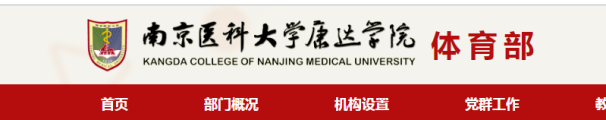 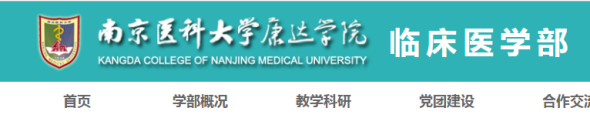 栏目需求：请将主要栏目按顺序列出例：1、首页 2、部门介绍 3、思政教育 ......参考下图红框部分，各个栏目名称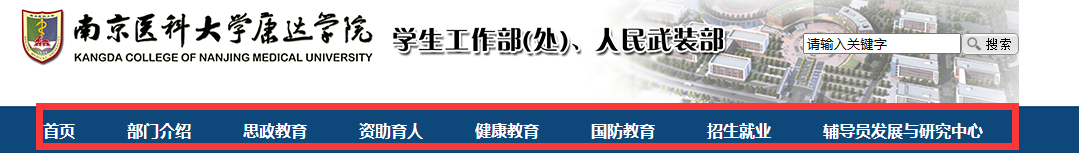 主页面板式结构图请附在此处例：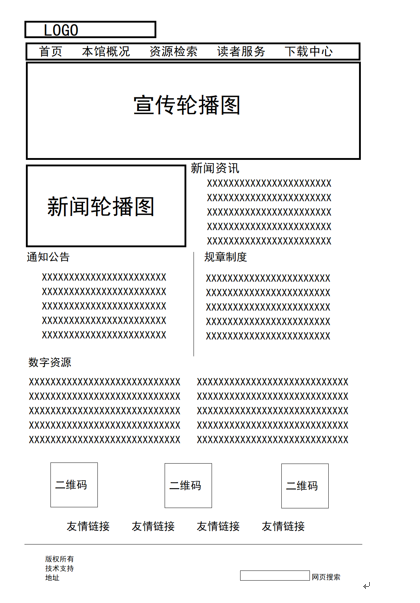 需要用到的LOGO、艺术字以及其他图片素材一并提供   例：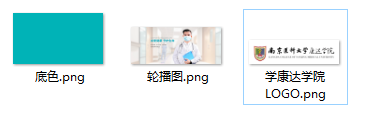 如有设计图，请附在此处感谢您填写以上信息！